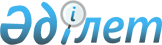 Солтүстік Қазақстан облысы Мамлют ауданы мәслихатының 2012 жылғы 20 желтоқсандағы № 10/1 "2013-2015 жылдарға арналған аудандық
бюджет туралы" шешіміне өзгерістер енгізу туралы
					
			Күшін жойған
			
			
		
					Солтүстік Қазақстан облысы Мамлют аудандық мәслихатының 2013 жылғы 21 қазандағы N 21/1 шешімі. Солтүстік Қазақстан облысы Әділет департаментінде 2013 жылғы 21 қазанда N 2386 тіркелді. Күші жойылды (Солтүстік Қазақстан облысы Мамлют аудандық мәслихат аппараты 2014 жылғы 3 наурыздағы N 11.24.3.9/44 хаты)      Ескерту. Күші жойылды (Солтүстік Қазақстан облысы Мамлют аудандық мәслихат аппараты 3.03.2014 N 11.24.3.9/44 хаты)

      Қазақстан Республикасының 1998 жылғы 24 наурызындағы «Нормативтік-құқықтық актілер туралы» Заңының 21 бабына сәйкес Солтүстік Қазақстан облысы Мамлют аудандық мәслихаты ШЕШТІ:

      1. «2013-2015 жылдарға арналған аудандық бюджет туралы» 2012 жылғы 20 желтоқсандағы № 10/1 Солтүстік Қазақстан облысы Мамлют ауданы мәслихатының (нормативтік құқықтық актілерді мемлекеттік тіркеу тізілімінде   № 2065 тіркелген, 2013 жылғы  1 ақпандағы «Солтүстік жұлдызы», «Знамя труда» аудандық газеттерінде жарияланған) шешіміне келесі өзгерістер енгізілсін:

      1 тармақ келесі редакцияда жазылсын:



      «1. 1, 2 және сәйкесінше 3 қосымшаларға сәйкес 2013-2015 жылдарға, соның ішінде 2013 жылға арналған аудандық бюджеті, келесі көлемде бекітілсін:

      «1)  кірістер – 2412698 мың теңге, соның ішінде:

      салықтық түсімдер – 258576 мың теңге;

      салықтық емес түсімдер – 9299 мың теңге;

      негізгі капиталды сатудан түскен түсімдер – 13187 мың теңге;

      трансферттер түсімі – 2131636 мың теңге;

      2) шығыстар – 2433005,4 мың теңге;

      3) таза бюджеттік кредиттеу – 17273,6 мың теңге, соның ішінде:

      бюджеттік кредиттер – 19737,3 мың теңге;

      бюджеттік кредиттерді өтеу – 2463,7 мың теңге;

      4) қаржылық активтермен операциялар бойынша сальдо – 0 мың теңге;

      5) бюджет тапшылығын (профициті) – -37581 мың теңге;

      6) бюджет тапшылығын қаржыландыру (профицитін пайдалану) – 37581 мың теңге, соның ішінде:

      қарыздар түсімі – 19668 мың теңге;

      қарыздарды өтеу – 2463,7 мың теңге;

      бюджет қаражатының пайдаланылатын қалдықтары – 20376,7 мың теңге;»;



      7 тармақта:

      3), 8) тармақшалар келесі редакцияда жазылсын:

      «3) 6157 мың теңге - қорғаншыларға (қамқоршыларға) және жетім-баланы (жетім балаларды) және ата-анасының қамқорынсыз қалған баланы (балаларды) асырап-бағу үшін асыраушыларына ай сайын ақша қаражатын төлеуге;

      8) 2980 мың теңге - мамандарды әлеуметтік қолдау шараларын іске асыруға;»;

      8 тармақта:

      6) тармақша келесі редакцияда жазылсын:



      «6) 9437 мың теңге - Жұмыспен қамту  2020 жол картасы шеңберінде тұрғын-үй коммуналдық шаруашылық, инженерлік-көлік инфрақұрылымы және әлеуметтік-мәдениет объектілерінің жөндеуін және елді мекендерді абаттандыруды бірлесіп қаржыландыру;» (Қазақстан Республикасы Үкіметінің «Жұмыспен қамту 2020 жол картасын бекіту туралы» 2013 жылғы 19 маусымдағы № 636 Қаулысымен бекітілген);»;

      9 тармақша келесі редакцияда жазылсын:

      «9. 2013 жылға арналған аудандық бюджетте 19668 мың теңге сомада республикалық бюджеттен мамандарды әлеуметтік көмек көрсету жөніндегі іс-шараларды іске асыруға бюджеттік несиелер ескерілсін;»;

      13 тармақша келесі редакцияда жазылсын:



      «13. 2013 жылға арналған шығындар түрлер бойынша мұқтаж азаматтардың бөлек санаттарына әлеуметтік көмекті көрсетуге 2261,7 мың теңге сомада 8 қосымшаға сәйкес бекітілсін.



      17 тармақша алып тасталсын.

      нұсқалған шешімнің 1, 2, 3, 4, 5, 6, 8, 9 қосымшалары 1, 2, 3, 4, 6, 7, 8  қосымшаларға сәйкес жаңа редакцияда жазылсын.

      2. Осы шешім 2013 жылдың 1 қаңтарынан бастап қолданысқа енгізіледі.

      Солтүстік Қазақстан облысы

      Мамлют ауданы

      сессиясының төрағасы

      А. Қошанов

      Солтүстік Қазақстан облысы

      Мамлют ауданы мәслихаты

      мәслихатының хатшысы

      Р. Нұрмұқанова

      «КЕЛІСІЛДІ»

      «Солтүстік  Қазақстан облысы Мамлют ауданының

      экономика және қаржы бөлімі» (ЭҚБ)

      мемлекеттiк мекемесi басшысы м.а

      2013 жыл  21 қазандағы  Н. Латыпова

Мамлют аудандық мәслихаттың

2013 жылғы 21 қазандағы

№ 21/1 шешіміне 1 қосымша

Мамлют аудандық мәслихаттың

2012 жылғы 20 желтоқсандағы

№ 10/1 шешіміне 1 қосымша 

2013 жылға Мамлют аудандық бюджет

Мамлют аудандық мәслихаттың

2013 жылғы 21 қазандағы

№ 21/1 шешіміне 2 қосымша

Мамлют аудандық мәслихаттың

2012 жылғы 20 желтоқсандағы

№ 10/1 шешіміне 2 қосымша 

2014 жылға Мамлют аудандық бюджет

Мамлют аудандық мәслихаттың

2013 жылғы 21 қазандағы

№ 21/1 шешіміне 3 қосымша

Мамлют аудандық мәслихаттың

2012 жылғы 20 желтоқсандағы

№ 10/1 шешіміне 3 қосымша 

2015 жылға Мамлют аудандық бюджетМамлют аудандық мәслихаттың

2013 жылғы 21 қазандағы

N21/1 шешіміне 4 қосымшаМамлют аудандық мәслихаттың

2013 жылғы 20 желтоқсандағы

N10/1 шешіміне 4 қосымша 

2013 жылға аудандық маңызы бар қала және әр ауылдық округтің бюджеттік бағдарламалары

кестенің жалғасы

Мамлют аудандық мәслихаттың

2013 жылғы 21 қазандағы

№ 21/1 шешіміне 5 қосымша

Мамлют аудандық мәслихаттың

2012 жылғы 20 желтоқсандағы

№ 10/1 шешіміне 5 қосымша 

2014 жылға аудандық маңызы бар қала және әр ауылдық округтің бюджеттік бағдарламалары

кестенің жалғасы

Мамлют аудандық мәслихаттың

2013 жылғы 21 қазандағы

№ 21/1 шешіміне 6 қосымша

Мамлют аудандық мәслихаттың

2012 жылғы 20 желтоқсандағы

№ 10/1 шешіміне 6 қосымша 

2015 жылға аудандық маңызы бар қала және әр ауылдық округтің бюджеттік бағдарламалары

кестенің жалғасы

Мамлют аудандық мәслихаттың

2013 жылғы 21 қазандағы

№ 21/1  шешіміне 7 қосымша

Мамлют аудандық мәслихаттың

2012 жылғы 20 желтоқсандағы

№ 10/1 шешіміне 8 қосымша 

2013 жылға біріңғай санаттағы мұқтаж азаматтарға әлеуметтік көмек түрлері

Мамлют аудандық мәслихаттың

2013 жылғы 21 қазандағы

№  21/1 шешіміне 8 қосымша

Мамлют аудандық мәслихаттың

2012 жылғы 20 желтоқсандағы

№ 10/1 шешіміне 9 қосымша 

2013 жылдың 1 қаңтарына бюджет қаражатының бос қалдықтарын бағыттау
					© 2012. Қазақстан Республикасы Әділет министрлігінің «Қазақстан Республикасының Заңнама және құқықтық ақпарат институты» ШЖҚ РМК
				Са-

натыКлассIшкi классАтауыСома, мың

теңге123451) КІРІСТЕР24126981Салықтық түсімдер25857603Әлеуметтік салық1499721Әлеуметтік салық14997204Меншiкке салынатын салықтар911701Мүлiкке салынатын салықтар507443Жер салығы76204Көлiк құралдарына салынатын салық296065Бірыңғай жер салығы320005Тауарларға, жұмыстарға және қызметтерге салынатын iшкi салықтар149702Акциздер32423Табиғи және басқа ресурстарды пайдаланғаны үшiн түсетiн түсiмдер71104Кәсiпкерлiк және кәсiби қызметтi жүргiзгенi үшiн алынатын алымдар461807Басқа да салықтар2561Басқа да салықтар25608Заңдық мәнді іс-әрекеттерді жасағаны және (немесе) оған уәкілеттігі бар мемлекеттік органдар немесе лауазымды адамдар құжаттар бергені үшін алынатын міндетті төлемдер22081Мемлекеттік баж22082Салықтық емес түсiмдер929901Мемлекеттік меншіктен түсетін кірістер25995Мемлекет меншігіндегі мүлікті жалға беруден түсетін кірістер12899Мемлекеттік меншіктен түсетін басқа да кірістер131006Басқа да салықтық емес түсiмдер67001Басқа да салықтық емес түсiмдер67003Негізгі капиталды сатудан түсетін түсімдер1318703Жердi және материалдық емес активтердi сату131871Жерді сату128002Материалдық емес активтерді сату 3874Трансферттердің түсімдері213163602Мемлекеттiк басқарудың жоғары тұрған органдарынан түсетiн трансферттер21316362Облыстық бюджеттен түсетiн трансферттер2131636Функ-

цио-

налдық топБюд-

жеттік

бағдар-

лама-

лардың әкім-

геріБағ-

дар-

ламаАтауыСома мың теңге123452) Шығыстар2433005,401Жалпы сипаттағы мемлекеттік қызметтер 200170,2112Аудан (облыстық маңызы бар қала)

мәслихаттың аппараты12367,1001Аудан (облыстық маңызы бар қала)

мәслихатының қызметін қамтамасыз ету жөніндегі қызметтер12313,1003Мемлекеттік органның күрделі шығыстары54122Аудан (облыстық маңызы бар қала) әкімінің аппараты53267001Аудан (облыстық маңызы бар қала) әкімінің қызметін қамтамасыз ету жөніндегі қызметтер52547003Мемлекеттік органның күрделі шығыстары720123Қаладағы аудан, аудандық маңызы бар қала, кент, ауыл, ауылдық округ әкімінің аппараты114213001Қаладағы аудан, аудандық маңызы бар қала, кент, ауыл, ауылдық округ әкімінің қызметін қамтамасыз ету жөніндегі қызметтер112112022Мемлекеттік органның күрделі шығыстары2101459Ауданның (облыстық маңызы бар қаланың) экономика және қаржы бөлімі20323,1003Салық салу мақсатында мүлікті бағалауды жүргізу202,1011Коммуналдық меншікке түскен мүлікті есепке алу, сақтау, бағалау және сату359001Ауданның (облыстық маңызы бар қаланың) экономикалық саясаттын қалыптастыру мен дамыту, мемлекеттік жоспарлау,  бюджеттік атқару және коммуналдық меншігін басқару  саласындағы мемлекеттік саясатты іске асыру жөніндегі қызметтер19392015Мемлекеттік органның күрделі шығыстары37002Қорғаныс8576122Аудан (облыстық маңызы бар қала) әкімінің аппараты8576005Жалпыға бірдей әскери міндетті атқару шеңберіндегі іс-шаралар8020006Аудан (облыстық маңызы бар қала) ауқымындағы төтенше жағдайлардың алдын алу және оларды жою299007Аудандық (қалалық) ауқымдағы дала өрттерінің, сондай-ақ мемлекеттік өртке қарсы қызмет органдары құрылмаған елдi мекендерде өрттердің алдын алу және оларды сөндіру жөніндегі іс-шаралар25704Білім беру1404822464Ауданның (облыстық маңызы бар қаланың) білім бөлімі82332009Мектепке дейінгі тәрбие ұйымдарының қызметін қамтамасыз ету31940040Мектепке дейінгі білім беру ұйымдарында мемлекеттік білім беру тапсырысын іске асыруға50392123Қаладағы аудан, аудандық маңызы бар қала, кент, ауыл, ауылдық округ әкімінің аппараты1575,7005Ауылдық (селолық) жерлерде балаларды мектепке дейін тегін алып баруды және кері алып келуді ұйымдастыру1575,7464Ауданның (облыстық маңызы бар қаланың) білім бөлімі1320914,3003Жалпы білім беру1212232006Балаларға қосымша білім беру50461001Жергілікті деңгейде білім беру саласындағы мемлекеттік саясатты іске асыру жөніндегі қызметтер8782,5004Ауданның (облыстық маңызы бар қаланың) мемлекеттік білім беру мекемелерінде білім беру жүйесін ақпараттандыру2433005Ауданның (облыстық маңызы бар қаланың) мемлекеттік білім беру мекемелер үшін оқулықтар мен оқу-әдiстемелiк кешендерді сатып алу және жеткізу7177,5012Мемлекеттік органның күрделі шығыстары104,3015Жетім баланы (жетім балаларды) және ата-аналарының қамқорынсыз қалған баланы (балаларды) күтіп-ұстауға асыраушыларына ай сайынғы ақшалай қаражат төлемдері6157020Үйде оқытылатын мүгедек балаларды жабдықпен, бағдарламалық қамтыммен қамтамасыз ету800067Ведомстволық бағыныстағы мемлекеттік мекемелерінің және ұйымдарының күрделі шығыстары3276706Әлеуметтiк көмек және әлеуметтiк қамтамасыз ету73131,4451Ауданның (облыстық маңызы бар қаланың) жұмыспен қамту және әлеуметтік бағдарламалар бөлімі73131,4002Еңбекпен қамту бағдарламасы13774005Мемлекеттік атаулы әлеуметтік көмек2350007Жергілікті өкілетті органдардың шешімі бойынша мұқтаж азаматтардың жекелеген топтарына әлеуметтік көмек2261,7010Үйден тәрбиеленіп оқытылатын мүгедек балаларды материалдық қамтамасыз ету474014Мұқтаж азаматтарға үйде әлеуметтік көмек көрсету2078401618 жасқа дейінгі балаларға мемлекеттік жәрдемақылар4650017Мүгедектерді оңалту жеке бағдарламасына сәйкес, мұқтаж мүгедектерді міндетті гигиеналық құралдармен және ымдау тілі мамандарының қызмет көрсетуін, жеке көмекшілермен қамтамасыз ету3305,7001Жергілікті деңгейде халық үшін әлеуметтік бағдарламаларды жұмыспен қамтуды қамтамасыз етуді іске асыру саласындағы мемлекеттік саясатты іске асыру жөніндегі қызметтер 25218,4011Жәрдемақыларды және басқа да әлеуметтік төлемдерді есептеу, төлеу мен жеткізу бойынша қызметтерге ақы төлеу179,6021Мемлекеттік органның күрделі шығыстары 13407Тұрғын үй-коммуналдық шаруашылық531899,5458Ауданның (облыстық маңызы бар қаланың) тұрғын үй-коммуналдық шаруашылығы, жолаушылар көлігі және автомобиль жолдары бөлімі2000041Жұмыспен қамту 2020 жол картасы бойынша қалаларды және ауылдық елді мекендерді дамыту шеңберінде объектілерді жөндеу және абаттандыру 2000464Ауданның (облыстық маңызы бар қаланың) білім бөлімі7437026Жұмыспен қамту 2020 жол картасы бойынша қалаларды және ауылдық елді мекендерді дамыту шеңберінде объектілерді жөндеу7437472Ауданның (облыстық маңызы бар қаланың) құрылыс, сәулет және қала құрылысы бөлімі353970,3003Мемлекеттік коммуналдық тұрғын үй қорының тұрғын үйін жобалау, салу және (немесе) сатып алу 95223,9004Инженерлік коммуникациялық  инфрақұрылымды жобалау, дамыту, жайластыру және (немесе) сатып алу 251988072Жұмыспен қамту 2020 жол картасы  шеңберінде тұрғын жай салу және (немесе) сатып алу және инженерлік коммуникациялық инфрақұрылымдарды дамыту және (немесе) сатып алу6758,4123Қаладағы аудан, аудандық маңызы бар қала, кент, ауыл, ауылдық округ әкімінің аппараты4519,4014Елді мекендерді сумен жабдықтауды ұйымдастыру4519,4458Ауданның (облыстық маңызы бар қаланың) тұрғын үй-коммуналдық шаруашылығы, жолаушылар көлігі және автомобиль жолдары бөлімі1549028Коммуналдық шаруашылығын дамыту1549472Ауданның (облыстық маңызы бар қаланың) құрылыс, сәулет және қала құрылысы бөлімі149099058Елді мекендердегі сумен жабдықтау және су бұру жүйелерін дамыту 149099123Қаладағы аудан, аудандық маңызы бар қала, кент, ауыл, ауылдық округ әкімінің аппараты13324,8008Елді мекендерде көшелерді жарықтандыру7373009Елді мекендердің санитариясын қамтамасыз ету1741,4010Жерлеу орындарын күтіп-ұстау және туысы жоқ адамдарды жерлеу60011Елді мекендерді абаттандыру мен көгалдандыру4150,408Мәдениет, спорт, туризм және ақпараттық кеңістік102725,5123Қаладағы аудан, аудандық маңызы бар қала, кент, ауыл, ауылдық округ әкімінің аппараты30697,5006Жергілікті деңгейде мәдени-демалыс жұмыстарын қолдау30697,5455Ауданның (облыстық маңызы бар қаланың) мәдениет және тілдерді дамыту бөлімі16361003Мәдени-демалыс жұмысын қолдау16361465Ауданның (облыстық маңызы бар қаланың) Дене шынықтыру және спорт бөлімі3164006Аудандық (облыстық маңызы бар қалалық) деңгейде спорттық жарыстар өткізу250007Әртүрлі спорт түрлері бойынша аудан (облыстық маңызы бар қала) құрама командаларының мүшелерін дайындау және олардың облыстық спорт жарыстарына қатысуы2914455Ауданның (облыстық маңызы бар қаланың) мәдениет және тілдерді дамыту бөлімі26064006Аудандық (қалалық) кітапханалардың жұмыс істеуi25386007Мемлекеттік тілді және Қазақстан халықтарының басқа да тілдерін дамыту678456Ауданның (облыстық маңызы бар қаланың) ішкі саясат бөлімі8311002Газеттер мен журналдар арқылы мемлекеттік ақпараттық саясат жүргізу жөніндегі қызметтер8311455Ауданның (облыстық маңызы бар қаланың) мәдениет және тілдерді дамыту бөлімі10503001Жергілікті деңгейде тілдерді және мәдениетті дамыту саласындағы мемлекеттік саясатты іске асыру жөніндегі қызметтер7679010Мемлекеттік органның күрделі шығыстары67032Ведомстволық бағыныстағы мемлекеттік мекемелерінің және ұйымдарының күрделі шығыстары2757456Ауданның (облыстық маңызы бар қаланың) ішкі саясат бөлімі6779001Жергілікті деңгейде ақпарат, мемлекеттілікті нығайту және азаматтардың әлеуметтік сенімділігін қалыптастыру саласында мемлекеттік саясатты іске асыру жөніндегі қызметтер6364003Жастар саясаты саласында іс-шараларды іске асыру200006Мемлекеттік органның күрделі шығыстары215465Ауданның (облыстық маңызы бар қаланың) Дене шынықтыру және спорт бөлімі846001Жергілікті деңгейде дене шынықтыру және спорт саласындағы мемлекеттік саясатты іске асыру жөніндегі қызметтер568004Мемлекеттік органның күрделі шығыстары27810Ауыл, су, орман, балық шаруашылығы, ерекше қорғалатын табиғи аумақтар, қоршаған ортаны және жануарлар дүниесін қорғау, жер қатынастары 52705,7474Ауданның (облыстық маңызы бар қаланың) ауыл шаруашылығы және ветеринария бөлімі20967,2001Жергілікті деңгейде ауыл шаруашылығы және ветеринария саласындағы мемлекеттік саясатты іске асыру жөніндегі қызметтер15847003Мемлекеттік органның күрделі шығыстары299,2007Қаңғыбас иттер мен мысықтарды аулауды және жоюды ұйымдастыру500012Ауыл шаруашылығы жануарларын бірдейлендіру жөніндегі іс-шараларды жүргізу 1341099Мамандардың әлеуметтік көмек көрсетуі жөніндегі шараларды іске асыру2980463Ауданның (облыстық маңызы бар қаланың) жер қатынастары бөлімі7140,5001Аудан (облыстық маңызы бар қала) аумағында жер қатынастарын реттеу саласындағы мемлекеттік саясатты іске асыру жөніндегі қызметтер6971007Мемлекеттік органның күрделі шығыстары169,5474Ауданның (облыстық маңызы бар қаланың) ауыл шаруашылығы және ветеринария бөлімі24598013Эпизоотияға қарсы іс-шаралар жүргізу2459811Өнеркәсіп, сәулет, қала құрылысы және құрылыс қызметі7414,7472Ауданның (облыстық маңызы бар қаланың) құрылыс, сәулет және қала құрылысы бөлімі7414,7001Жергілікті деңгейде құрылыс, сәулет және қала құрылысы саласындағы мемлекеттік саясатты іске асыру жөніндегі қызметтер7290015Мемлекеттік органның күрделі шығыстары124,712Көлiк және коммуникация19914123Қаладағы аудан, аудандық маңызы бар қала, кент, ауыл, ауылдық округ әкімінің аппараты13414013Аудандық маңызы бар қалаларда, кенттерде, ауылдарда (селоларда), ауылдық (селолық) округтерде автомобиль жолдарының жұмыс істеуін қамтамасыз ету13414458Ауданның (облыстық маңызы бар қаланың) тұрғын үй-коммуналдық шаруашылығы, жолаушылар көлігі және автомобиль жолдары бөлімі6500023Автомобиль жолдарының жұмыс істеуін қамтамасыз ету650013Өзгелер23097469Ауданның (облыстық маңызы бар қаланың) кәсіпкерлік бөлімі5765001Жергілікті деңгейде кәсіпкерлік пен өнеркәсіпті дамыту саласындағы мемлекеттік саясатты іске асыру жөніндегі қызметтер5603004Мемлекеттік органның күрделі шығыстары162123Қаладағы аудан, аудандық маңызы бар қала, кент, ауыл, ауылдық округ әкімінің аппараты10337040«Өңірлерді дамыту» Бағдарламасы шеңберінде өңірлерді экономикалық дамытуға жәрдемдесу бойынша шараларды іске іске асыру10337458Ауданның (облыстық маңызы бар қаланың) тұрғын үй-коммуналдық шаруашылығы, жолаушылар көлігі және автомобиль жолдары бөлімі6715001Жергілікті деңгейде тұрғын үй-коммуналдық шаруашылығы, жолаушылар көлігі және автомобиль жолдары саласындағы мемлекеттік саясатты іске асыру жөніндегі қызметтер6590013Мемлекеттік органның күрделі шығыстары125459Ауданның (облыстық маңызы бар қаланың) экономика және қаржы бөлімі280012Ауданның (облыстық маңызы бар қаланың) жергілікті атқарушы органының резерві 28014Борышқа қызмет көрсету6,2459Ауданның (облыстық маңызы бар қаланың) экономика және қаржы бөлімі6,2021Жергілікті атқарушы органдардың облыстық бюджеттен қарыздар бойынша сыйақылар мен өзге  де төлемдерді төлеу бойынша борышына қызмет көрсету6,215Трансферттер8543,2459Ауданның (облыстық маңызы бар қаланың) экономика және қаржы бөлімі8543,2006Пайдаланылмаған (толық пайдаланылмаған) нысаналы трансферттерді қайтару5324,2024Мемлекеттік органдардың функцияларын мемлекеттік басқарудың төмен тұрған  деңгейлерінен жоғарғы деңгейлерге беруге байланысты жоғары тұрған бюджеттерге берілетін ағымдағы нысаналы трансферттер32193) Таза бюджеттік несиелеу16302,3Бюджеттік несиелер19737,310Ауыл, су, орман, балық шаруашылығы, ерекше қорғалатын табиғи аумақтар, қоршаған ортаны және жануарлар дүниесін қорғау, жер қатынастары 19737,3474Ауданның (облыстық маңызы бар қаланың) ауыл шаруашылығы және ветеринария бөлімі19737,3009Мамандарды әлеуметтік қолдау шараларын іске асыруға берілетін бюджеттік кредиттер19737,35Бюджеттік кредиттерді өтеу343501Бюджеттік кредиттерді өтеу34351Мемлекеттік бюджеттен берілген бюджеттік кредиттерді өтеу2463,74) Қаржылық активтермен операциялық сальдо05) Бюджеттiң жетiспеушiлiгi (артықшылығы)-36609,76) Бюджеттiң жетiспеушiлiгiн (артықшылықты қолдану) қаржыландыру36609,77Қарыздар түсімі1966801Мемлекеттік ішкі қарыздар196682Қарыз алу келісім-шарттары1966816Қарыздарды төлеу2463,7459Ауданның (облыстық маңызы бар қаланың) экономика және қаржы бөлімі2463,7005Жергілікті атқарушы органның  жоғары тұрған бюджет алдындағы борышын өтеу2463,78Бюджет қаражаттарының пайдаланылатын қалдықтары20376,701Бюджет қаражаты қалдықтары20376,71Бюджет қаражатының бос қалдықтары20376,7СанатыКлассIшкi классАтауыСома, мың теңге123451) КІРІСТЕР18033671Салықтық түсімдер25931503Әлеуметтік салық1448921Әлеуметтік салық14489204Меншiкке салынатын салықтар940481Мүлiкке салынатын салықтар522673Жер салығы72504Көлiк құралдарына салынатын салық313315Бірыңғай жер салығы320005Тауарларға, жұмыстарға және қызметтерге салынатын iшкi салықтар180142Акциздер34693Табиғи және басқа ресурстарды пайдаланғаны үшiн түсетiн түсiмдер72004Кәсiпкерлiк және кәсiби қызметтi жүргiзгенi үшiн алынатын алымдар734508Заңдық мәнді іс-әрекеттерді жасағаны және (немесе)  оған уәкілеттігі бар мемлекеттік органдар немесе лауазымды адамдар құжаттар бергені үшін алынатын міндетті төлемдер23611Мемлекеттік баж23612Салықтық емес түсiмдер702101Мемлекеттік меншіктен түсетін кірістер13515Мемлекет меншігіндегі мүлікті жалға беруден түсетін кірістер8019Мемлекеттік меншіктен түсетін басқа да кірістер55006Басқа да салықтық емес түсiмдер56701Басқа да салықтық емес түсiмдер56703Негізгі капиталды сатудан түсетін түсімдер55003Жердi және материалдық емес активтердi сату5501Жерді сату5504Трансферттердің түсімдері153648102Мемлекеттiк басқарудың жоғары тұрған органдарынан түсетiн трансферттер15364812Облыстық бюджеттен түсетiн трансферттер1536481Функ-

цио-

налдық топБюджеттік бағдарла-

малардың

әкімгеріБағ-

дар-

ламаАтауыСома

мың 

теңге123452) Шығыстар180336701Жалпы сипаттағы мемлекеттік қызметтер 194461112Аудан (облыстық маңызы бар қала) мәслихаттың аппараты11796001Аудан (облыстық маңызы бар қала) мәслихатының қызметін қамтамасыз ету жөніндегі қызметтер11796122Аудан (облыстық маңызы бар қала) әкімінің аппараты51003001Аудан (облыстық маңызы бар қала) әкімінің қызметін қамтамасыз ету жөніндегі қызметтер51003123Қаладағы аудан, аудандық маңызы бар қала, кент, ауыл, ауылдық округ әкімінің аппараты110232001Қаладағы аудан, аудандық маңызы бар қаланың, кент, ауыл , ауылдық  округ әкімінің қызметін қамтамасыз ету жөніндегі қызметтер110232459Ауданның (облыстық маңызы бар қаланың) экономика және қаржы бөлімі21430003Салық салу мақсатында мүлікті бағалауды жүргізу269011Коммуналдық меншікке түскен мүлікті есепке алу, сақтау, бағалау және сату1004001Ауданның (облыстық маңызы бар қаланың) экономикалық саясаттын қалыптастыру мен дамыту, мемлекеттік жоспарлау,  бюджеттік атқару және коммуналдық меншігін басқару  саласындағы мемлекеттік саясатты іске асыру жөніндегі қызметтер2015702Қорғаныс8152122Аудан (облыстық маңызы бар қала) әкімінің аппараты8152005Жалпыға бірдей әскери міндетті атқару шеңберіндегі іс-шаралар7444006Аудан (облыстық маңызы бар қала) ауқымындағы төтенше жағдайлардың алдын алу және оларды жою354007Аудандық (қалалық) ауқымдағы дала өрттерінің, сондай-ақ мемлекеттік өртке қарсы қызмет органдары құрылмаған елдi мекендерде өрттердің алдын алу және оларды сөндіру жөніндегі іс-шаралар35404Білім беру1342528464Ауданның (облыстық маңызы бар қаланың) білім бөлімі32977009Мектепке дейінгі тәрбие ұйымдарының қызметін қамтамасыз ету32977123Қаладағы аудан, аудандық маңызы бар қала, кент, ауыл , ауылдық  округ әкімінің аппараты2407005Ауылдық (селолық) жерлерде балаларды мектепке дейін тегін алып баруды және кері алып келуді ұйымдастыру2407464Ауданның (облыстық маңызы бар қаланың) білім бөлімі1307144003Жалпы білім беру1234020006Балаларға  қосымша білім беру52705001Жергілікті деңгейде білім беру саласындағы мемлекеттік саясатты іске асыру жөніндегі қызметтер9261004Ауданның (облыстық маңызы бар қаланың) мемлекеттік білім беру мекемелерінде білім беру жүйесін ақпараттандыру2893005Ауданның (облыстық маңызы бар қаланың) мемлекеттік білім беру мекемелер үшін оқулықтар мен оқу-әдiстемелiк кешендерді сатып алу және жеткізу826506Әлеуметтiк көмек және әлеуметтiк қамтамасыз ету88988451Ауданның (облыстық маңызы бар қаланың) жұмыспен қамту және әлеуметтік бағдарламалар бөлімі88988002Еңбекпен қамту бағдарламасы16263004Ауылдық жерлерде тұратын денсаулық сақтау, білім беру, әлеуметтік қамтамасыз ету, мәдениет, спорт және ветеринар мамандарына отын сатып алуға Қазақстан Республикасының заңнамасына сәйкес әлеуметтік көмек көрсету264005Мемлекеттік атаулы әлеуметтік көмек5667007Жергілікті өкілетті органдардың шешімі бойынша мұқтаж азаматтардың жекелеген топтарына әлеуметтік көмек4369010Үйден тәрбиеленіп оқытылатын мүгедек балаларды материалдық қамтамасыз ету420014Мұқтаж азаматтарға үйде әлеуметтік көмек көрсету1852301618 жасқа дейінгі балаларға мемлекеттік жәрдемақылар9682017Мүгедектерді оңалту жеке бағдарламасына сәйкес, мұқтаж мүгедектерді міндетті гигиеналық құралдармен және ымдау тілі мамандарының қызмет көрсетуін, жеке көмекшілермен қамтамасыз ету7082001Жергілікті деңгейде халық үшін әлеуметтік бағдарламаларды жұмыспен қамтуды қамтамасыз етуді іске асыру саласындағы мемлекеттік саясатты іске асыру жөніндегі қызметтер25973011Жәрдемақыларды және басқа да әлеуметтік төлемдерді есептеу, төлеу мен жеткізу бойынша қызметтерге ақы төлеу74507Тұрғын үй-коммуналдық шаруашылық17032123Қаладағы аудан, аудандық маңызы бар қала, кент, ауыл, ауылдық округ әкімінің аппараты17032014Елді мекендерді сумен жабдықтауды ұйымдастыру4159008Елді мекендерде көшелерді жарықтандыру8119009Елді мекендердің санитариясын қамтамасыз ету1771010Жерлеу орындарын күтіп-ұстау және туысы жоқ адамдарды жерлеу106011Елді мекендерді абаттандыру мен көгалдандыру287708Мәдениет, спорт, туризм және ақпараттық кеңістік100235123Қаладағы аудан, аудандық маңызы бар қала, кент, ауыл, ауылдық округ әкімінің аппараты30842006Жергілікті деңгейде мәдени-демалыс жұмыстарын қолдау30842457Ауданның (облыстық маңызы бар қаланың) мәдениет, тілдерді дамыту, дене шынықтыру және спорт бөлімі20364003Мәдени-демалыс жұмысын қолдау16984009Аудандық (облыстық маңызы бар қалалық)  деңгейде спорттық жарыстар өткiзу295010Әртүрлi спорт түрлерi бойынша аудан (облыстық маңызы бар қала) құрама командаларының мүшелерiн дайындау және олардың облыстық спорт жарыстарына қатысуы3085456Ауданның (облыстық маңызы бар қаланың) ішкі саясат бөлімі8645002Газеттер мен журналдар арқылы мемлекеттік ақпараттық саясат жүргізу жөніндегі қызметтер8645457Ауданның (облыстық маңызы бар қаланың) мәдениет, тілдерді дамыту, дене шынықтыру және спорт бөлімі25664006Аудандық (қалалық) кiтапханалардың жұмыс iстеуi24958007Мемлекеттік тілді және Қазақстан халықтарының  басқа да тілдерін дамыту706456Ауданның (облыстық маңызы бар қаланың) ішкі саясат бөлімі6673001Жергілікті деңгейде ақпарат, мемлекеттілікті нығайту және азаматтардың әлеуметтік сенімділігін қалыптастыру саласында мемлекеттік саясатты іске асыру жөніндегі қызметтер6673457Ауданның (облыстық маңызы бар қаланың) мәдениет, тілдерді дамыту, дене шынықтыру және спорт бөлімі8047001Жергілікті деңгей мәдениет, тілдерді дамыту, дене шынықтыру және спорт саласындағы мемлекеттік саясатты іске асыру жөніндегі қызметтер804710Ауыл, су, орман, балық шаруашылығы, ерекше қорғалатын табиғи аумақтар, қоршаған ортаны және жануарлар дүниесін қорғау, жер қатынастары 23258474Ауданның (облыстық маңызы бар қаланың) ауыл шаруашылығы және ветеринария бөлімі16451001Жергілікті деңгейде ауыл шаруашылығы және ветеринария саласындағы мемлекеттік саясатты іске асыру жөніндегі қызметтер15861007Қаңғыбас иттер мен мысықтарды аулауды және жоюды ұйымдастыру590463Ауданның (облыстық маңызы бар қаланың) жер қатынастары бөлімі6807001Аудан (облыстық маңызы бар қала) аумағында жер қатынастарын реттеу саласындағы мемлекеттік саясатты іске асыру жөніндегі қызметтер680711Өнеркәсіп, сәулет, қала құрылысы және құрылыс қызметі7039467Ауданның (облыстық маңызы бар қаланың) құрылыс бөлімі7039001Жергілікті деңгейде құрылыс саласындағы мемлекеттік саясатты іске асыру жөніндегі қызметтер703912Көлiк және коммуникация8855123Қаладағы аудан, аудандық маңызы бар қала, кент, ауыл, ауылдық  округ әкімінің аппараты3306013Аудандық маңызы бар қалаларда, кенттерде, ауылдарда (селоларда), ауылдық (селолық) округтерде автомобиль жолдарының жұмыс істеуін қамтамасыз ету3306458Ауданның (облыстық маңызы бар қаланың) тұрғын үй-коммуналдық шаруашылығы, жолаушылар көлігі және автомобиль жолдары бөлімі5549023Автомобиль жолдарының жұмыс істеуін қамтамасыз ету554913Өзгелер12819469Ауданның (облыстық маңызы бар қаланың) кәсіпкерлік бөлімі5840001Жергілікті деңгейде кәсіпкерлік пен өнеркәсіпті дамыту саласындағы мемлекеттік саясатты іске асыру жөніндегі қызметтер5840458Ауданның (облыстық маңызы бар қаланың) тұрғын үй-коммуналдық шаруашылығы, жолаушылар көлігі және автомобиль жолдары бөлімі6648001Жергілікті деңгейде тұрғын үй-коммуналдық шаруашылығы, жолаушылар көлігі және автомобиль жолдары саласындағы мемлекеттік саясатты іске асыру жөніндегі қызметтер6648459Ауданның (облыстық маңызы бар қаланың) экономика және қаржы бөлімі331012Ауданның (облыстық маңызы бар қаланың) жергілікті атқарушы органының резерві 3313) Таза бюджеттік несиелеу-3435Бюджеттік несиелер05Бюджеттік кредиттерді өтеу343501Бюджеттік кредиттерді өтеу34351Мемлекеттік бюджеттен берілген бюджеттік кредиттерді өтеу34354) Қаржылық активтермен операциялық сальдо05) Бюджеттiң жетiспеушiлiгi (артықшылығы)34356) Бюджеттiң жетiспеушiлiгiн (артықшылықты қолдану) қаржыландыру-34357Қарыздар түсімі016Қарыздарды төлеу3435459Ауданның (облыстық маңызы бар қаланың) экономика және қаржы бөлімі3435005Жергілікті атқарушы органның  жоғары тұрған бюджет алдындағы борышын өтеу3435СанатыКлассIшкi классАтауыСома,

мың

теңге123451) КІРІСТЕР18318581Салықтық түсімдер27086103Әлеуметтік салық1521371Әлеуметтік салық15213704Меншiкке салынатын салықтар973301Мүлiкке салынатын салықтар533563Жер салығы72504Көлiк құралдарына салынатын салық335245Бірыңғай жер салығы320005Тауарларға, жұмыстарға және қызметтерге салынатын iшкi салықтар188692Акциздер37123Табиғи және басқа ресурстарды пайдаланғаны үшiн түсетiн түсiмдер73004Кәсiпкерлiк және кәсiби қызметтi жүргiзгенi үшiн алынатын алымдар785708Заңдық мәнді іс-әрекеттерді жасағаны және (немесе)  оған уәкілеттігі бар мемлекеттік органдар немесе лауазымды адамдар құжаттар бергені үшін алынатын міндетті төлемдер25251Мемлекеттік баж25252Салықтық емес түсiмдер755701Мемлекеттік меншіктен түсетін кірістер14575Мемлекет меншігіндегі мүлікті жалға беруден түсетін кірістер8579Мемлекеттік меншіктен түсетін басқа да кірістер60006Басқа да салықтық емес түсiмдер61001Басқа да салықтық емес түсiмдер61003Негізгі капиталды сатудан түсетін түсімдер60003Жердi және материалдық емес активтердi сату6001Жерді сату6004Трансферттердің түсімдері155284002Мемлекеттiк басқарудың жоғары тұрған органдарынан түсетiн трансферттер15528402Облыстық бюджеттен түсетiн трансферттер1552840Функци-

оналдық топБюд-

жет-

тік бағ-

дар-

лама-

лардың әкім-

геріБағдар-

ламаАтауыСома мың теңге123452) Шығыстар183185801Жалпы сипаттағы мемлекеттікқызметтер197409112Аудан (облыстық маңызы бар қала) мәслихаттың аппараты11966001Аудан (облыстық маңызы бар қала) мәслихатының қызметін қамтамасыз ету жөніндегі қызметтер11966122Аудан (облыстық маңызы бар қала) әкімінің аппараты52183001Аудан (облыстық маңызы бар қала) әкімінің қызметін қамтамасыз ету жөніндегі қызметтер52183123Қаладағы аудан, аудандық маңызы бар қала, кент, ауыл , ауылдық округ әкімінің аппараты111425001Қаладағы аудан, аудандық маңызы бар қаланың, кент, ауыл, ауылдық округ әкімінің қызметін қамтамасыз ету жөніндегі қызметтер111425459Ауданның (облыстық маңызы бар қаланың) экономика және қаржы бөлімі21835003Салық салу мақсатында мүлікті бағалауды жүргізу286011Коммуналдық меншікке түскен мүлікті есепке алу, сақтау, бағалау және сату1065001Ауданның (облыстық маңызы бар қаланың) экономикалық саясаттын қалыптастыру мен дамыту, мемлекеттік жоспарлау,  бюджеттік атқару және коммуналдық меншігін басқару  саласындағы мемлекеттік саясатты іске асыру жөніндегі қызметтер2048402Қорғаныс8607122Аудан (облыстық маңызы бар қала) әкімінің аппараты8607005Жалпыға бірдей әскери міндетті атқару шеңберіндегі іс-шаралар7855006Аудан (облыстық маңызы бар қала) ауқымындағы төтенше жағдайлардың алдын алу және оларды жою376007Аудандық (қалалық) ауқымдағы дала өрттерінің, сондай-ақ мемлекеттік өртке қарсы қызмет органдары құрылмаған елдi мекендерде өрттердің алдын алу және оларды сөндіру жөніндегі іс-шаралар37604Білім беру1360589464Ауданның (облыстық маңызы бар қаланың) білім бөлімі33510009Мектепке дейінгі тәрбие ұйымдарының қызметін қамтамасыз ету33510123Қаладағы аудан, аудандық маңызы бар қала, кент, ауыл, ауылдық округ әкімінің аппараты2554005Ауылдық (селолық) жерлерде балаларды мектепке дейін тегін алып баруды және кері алып келуді ұйымдастыру2554464Ауданның (облыстық маңызы бар қаланың) білім бөлімі1324525003Жалпы білім беру1249707006Балаларға қосымша білім беру53606001Жергілікті деңгейде білім беру саласындағы мемлекеттік саясатты іске асыру жөніндегі қызметтер9369004Ауданның (облыстық маңызы бар қаланың) мемлекеттік білім беру мекемелерінде білім беру жүйесін ақпараттандыру3070005Ауданның (облыстық маңызы бар қаланың) мемлекеттік білім беру мекемелер үшін оқулықтар мен оқу-әдiстемелiк кешендерді сатып алу және жеткізу877306Әлеуметтiк көмек және әлеуметтiк қамтамасыз ету92227451Ауданның (облыстық маңызы бар қаланың) жұмыспен қамту және әлеуметтік бағдарламалар бөлімі92227002Еңбекпен қамту бағдарламасы17262004Ауылдық жерлерде тұратын денсаулық сақтау, білім беру, әлеуметтік қамтамасыз ету, мәдениет, спорт және ветеринар мамандарына отын сатып алуға Қазақстан Республикасының заңнамасына сәйкес әлеуметтік көмек көрсету281005Мемлекеттік атаулы әлеуметтік көмек6016007Жергілікті өкілетті органдардың шешімі бойынша мұқтаж азаматтардың жекелеген топтарына әлеуметтік көмек4637010Үйден тәрбиеленіп оқытылатын мүгедек балаларды материалдық қамтамасыз ету446014Мұқтаж азаматтарға үйде әлеуметтік көмек көрсету1862501618 жасқа дейінгі балаларға мемлекеттік жәрдемақылар10277017Мүгедектерді оңалту жеке бағдарламасына сәйкес, мұқтаж мүгедектерді міндетті гигиеналық құралдармен және ымдау тілі мамандарының қызмет көрсетуін, жеке көмекшілермен қамтамасыз ету7517001Жергілікті деңгейде халық үшін әлеуметтік бағдарламаларды жұмыспен қамтуды қамтамасыз етуді  іске асыру саласындағы мемлекеттік саясатты іске асыру жөніндегі қызметтер26375011Жәрдемақыларды және басқа да әлеуметтік төлемдерді есептеу, төлеу мен жеткізу бойынша қызметтерге ақы төлеу79107Тұрғын үй-коммуналдық шаруашылық18080123Қаладағы аудан, аудандық маңызы бар қала, кент, ауыл, ауылдық округ әкімінің аппараты18080014Елді мекендерді сумен жабдықтауды ұйымдастыру4415008Елді мекендерде көшелерді жарықтандыру8617009Елді мекендердің санитариясын қамтамасыз ету1880010Жерлеу орындарын күтіп-ұстау және туысы  жоқ адамдарды жерлеу113011Елді мекендерді абаттандыру мен көгалдандыру305508Мәдениет, спорт, туризм және  ақпараттық кеңістік101848123Қаладағы аудан, аудандық маңызы бар қала, кент, ауыл, ауылдық  округ әкімінің аппараты31416006Жергілікті деңгейде мәдени-демалыс жұмыстарын қолдау31416457Ауданның (облыстық маңызы бар қаланың) мәдениет, тілдерді дамыту, дене шынықтыру және спорт бөлімі20822003Мәдени-демалыс жұмысын қолдау17234009Аудандық (облыстық маңызы бар қалалық)  деңгейде спорттық жарыстар өткiзу313010Әртүрлi спорт түрлерi бойынша аудан (облыстық маңызы бар қала) құрама командаларының мүшелерiн дайындау және олардың облыстық спорт жарыстарына қатысуы3275456Ауданның (облыстық маңызы бар қаланың) ішкі саясат бөлімі8778002Газеттер мен журналдар арқылы мемлекеттік ақпараттық саясат жүргізу жөніндегі қызметтер8778457Ауданның (облыстық маңызы бар қаланың) мәдениет, тілдерді дамыту, дене шынықтыру және спорт бөлімі25920006Аудандық (қалалық) кiтапханалардың жұмыс iстеуi25203007Мемлекеттік тілді және Қазақстан халықтарының басқа да тілдерін дамыту717456Ауданның (облыстық маңызы бар қаланың) ішкі саясат бөлімі6752001Жергілікті деңгейде ақпарат, мемлекеттілікті нығайту және азаматтардың әлеуметтік сенімділігін қалыптастыру саласында мемлекеттік саясатты іске асыру жөніндегі қызметтер6752457Ауданның (облыстық маңызы бар қаланың) мәдениет, тілдерді дамыту, дене шынықтыру және спорт бөлімі8160001Жергілікті деңгей мәдениет, тілдерді дамыту, дене шынықтыру және спорт саласындағы мемлекеттік саясатты іске асыру жөніндегі қызметтер816010Ауыл, су, орман, балық шаруашылығы, ерекше қорғалатын табиғи аумақтар, қоршаған ортаны және жануарлар дүниесін қорғау, жер қатынастары23561474Ауданның (облыстық маңызы бар қаланың) ауыл шаруашылығы және ветеринария бөлімі16663001Жергілікті деңгейде ауыл шаруашылығы және ветеринария саласындағы мемлекеттік саясатты іске асыру жөніндегі қызметтер16036007Қаңғыбас иттер мен мысықтарды аулауды және жоюды ұйымдастыру627463Ауданның (облыстық маңызы бар қаланың) жер қатынастары бөлімі6898001Аудан (облыстық маңызы бар қала) аумағында жер қатынастарын реттеу саласындағы мемлекеттік саясатты іске асыру жөніндегі қызметтер689811Өнеркәсіп, сәулет, қала құрылысы және құрылыс қызметі7122467Ауданның (облыстық маңызы бар қаланың) құрылыс бөлімі7122001Жергілікті деңгейде құрылыс саласындағы мемлекеттік саясатты іске асыру жөніндегі қызметтер712212Көлiк және коммуникация9399123Қаладағы аудан, аудандық маңызы бар қала, кент, ауыл, ауылдық  округ әкімінің аппараты3509013Аудандық маңызы бар қалаларда, кенттерде, ауылдарда (селоларда), ауылдық (селолық) округтерде автомобиль жолдарының жұмыс істеуін қамтамасыз ету3509458Ауданның (облыстық маңызы бар қаланың) тұрғын үй-коммуналдық шаруашылығы, жолаушылар көлігі және автомобиль жолдары бөлімі5890023Автомобиль жолдарының жұмыс істеуін қамтамасыз ету589013Өзгелер13016469Ауданның (облыстық маңызы бар қаланың) кәсіпкерлік бөлімі5936001Жергілікті деңгейде кәсіпкерлік пен өнеркәсіпті дамыту саласындағы мемлекеттік саясатты іске асыру жөніндегі қызметтер5936458Ауданның (облыстық маңызы бар қаланың) тұрғын үй-коммуналдық шаруашылығы, жолаушылар көлігі және автомобиль жолдары бөлімі6729001Жергілікті деңгейде тұрғын үй-коммуналдық шаруашылығы, жолаушылар көлігі және автомобиль жолдары саласындағы мемлекеттік саясатты іске асыру жөніндегі қызметтер6729459Ауданның (облыстық маңызы бар қаланың) экономика және қаржы бөлімі351012Ауданның (облыстық маңызы бар қаланың) жергілікті атқарушы органының резерві3513) Таза бюджеттік несиелеу-3435Бюджеттік несиелер05Бюджеттік кредиттерді өтеу343501Бюджеттік кредиттерді өтеу34351Мемлекеттік бюджеттен берілген бюджеттік кредиттерді өтеу34354) Қаржылық активтермен операциялық сальдо05) Бюджеттiң жетiспеушiлiгi (артықшылығы)34356) Бюджеттiң жетiспеушiлiгiн (артықшылықты қолдану) қаржыландыру-34357Қарыздар түсімі016Қарыздарды төлеу3435459Ауданның (облыстықмаңызы бар қаланың) экономика және қаржы бөлімі3435005Жергілікті атқарушы органның жоғары тұрған бюджет алдындағы борышын өтеу3435Функ

кцио

нал-

дық

топБюд-

жет-

тік бағ-

дар-

лама-

лардың әкім-

шісіБағдар-

ламаАтауыСома, мың теңгесоның ішінде ауылдық округтерменсоның ішінде ауылдық округтерменсоның ішінде ауылдық округтерменсоның ішінде ауылдық округтерменФунк

кцио

нал-

дық

топБюд-

жет-

тік бағ-

дар-

лама-

лардың әкім-

шісіБағдар-

ламаАтауыСома, мың теңгеМамлют-

ка қаласы әкім аппара-

тыАндре-

ев

село-

лық окру-

гіБелое село-

лық окру-

гіВос-кресе-

нов-

село-

лық окру-

гі01Жалпы сипаттағы мемлекеттік қызметтер114213,014708,07283,09405,09998,0123Қаладағы аудан, аудандық маңызы бар қала, кент, ауыл, ауылдық округ әкімінің аппараты114213,014708,07283,09405,09998,0001Қаладағы аудан, аудандық маңызы бар қала, кент, ауыл, ауылдық округ әкімінің қызметін қамтамасыз ету жөніндегі қызметтер112112,013916,07086,09266,09859,0022Мемлекеттік органның күрделі шығыстары2101,0792,0197,0139,0139,004Білім беру1575,70,0103,00,0449,3123Қаладағы аудан, аудандық маңызы бар қала, кент, ауыл, ауылдық округ әкімінің аппараты1575,70,0103,00,0449,3005Ауылдық (селолық) жерлерде балаларды мектепке дейін тегін алып баруды және кері алып келуді ұйымдастыру1575,7103,0449,307Тұрғын үй-коммуналдық шаруашылық17844,212179,041,01495,6296,4123Қаладағы аудан, аудандық маңызы бар қала, кент, ауыл, ауылдық округ әкімінің аппараты17844,212179,041,01495,6296,4014Елді мекендерді сумен жабдықтауды ұйымдастыру4519,41168,6008Елді мекендерде көшелерді жарықтандыру7373,07136,0237,0009Елді мекендердің санитариясын қамтамасыз ету1741,41500,0241,4010Жерлеу орындарын күтіп-ұстау және туысы жоқ адамдарды жерлеу60,060,0011Елді мекендерді абаттандыру мен көгалдандыру4150,43483,041,090,055,008Мәдениет, спорт, туризм және ақпараттық кеңiстiк30697,50,05919,02106,03799,0123Қаладағы аудан, аудандық маңызы бар қала, кент, ауыл, ауылдық округ әкімінің аппараты30697,50,05919,02106,03799,0006Жергілікті деңгейде мәдени-демалыс жұмыстарын қолдау30697,55919,02106,03799,012Көлiк және коммуникация13414,013414,00,00,00,0123Қаладағы аудан, аудандық маңызы бар қала, кент, ауыл, ауылдық округ әкімінің аппараты13414,013414,00,00,00,0013Аудандық маңызы бар қалаларда, кенттерде, ауылдарда (селоларда), ауылдық (селолық) округтерде автомобиль жолдарының жұмыс істеуін қамтамасыз ету13414,013414,013Өзгелер10337,00,0766,0969,01029,0123Қаладағы аудан, аудандық маңызы бар қала, кент, ауыл, ауылдық округ әкімінің аппараты10337,00,0766,0969,01029,0040«Өңірлерді дамыту» Бағдарламасы шеңберінде өңірлерді экономикалық дамытуға жәрдемдесу бойынша шараларды іске іске асыру10337,0766,0969,01029,0ЖИЫНЫ:188081,440301,014112,013975,615571,7соның ішінде ауылдық округтерменсоның ішінде ауылдық округтерменсоның ішінде ауылдық округтерменсоның ішінде ауылдық округтерменсоның ішінде ауылдық округтерменсоның ішінде ауылдық округтерменсоның ішінде ауылдық округтерменсоның ішінде ауылдық округтерменДубровин селолық округіҚызыл-

әскер селолық округіКрасно-

знамен селолық округіЛеденев селолық округіЛенин селолық округіНово-

михайлов селолық округіПригород селолық округіСтановое селолық округі10542,09245,09279,010118,09099,08773,08872,06891,010542,09245,09279,010118,09099,08773,08872,06891,010403,09245,09140,09979,09099,08495,08872,06752,0139,0139,0139,0278,0139,00,00,0675,00,0348,40,00,00,00,00,0675,00,0348,40,00,00,0675,0348,40,0535,6553,476,035,01233,5587,0557,6254,1535,6553,476,035,01233,5587,0557,6254,1465,6506,71193,5497,0520,0168,070,046,776,035,040,090,037,686,10,03491,00,00,04184,07676,50,03522,00,03491,00,00,04184,07676,50,03522,03491,04184,07676,53522,00,00,00,00,00,00,00,00,00,00,00,00,00,00,00,00,01235,0689,01060,0562,0709,01811,0753,0754,01235,0689,01060,0562,0709,01811,0753,0754,01235,0689,01060,0562,0709,01811,0753,0754,012312,613978,411090,010715,015573,918847,510182,611421,1Функ-

цио-

налдық топБюд-

жеттік бағ-дарла-малар-

дың әкім-

шісіБағдар-

ламаАтауыСома, мың теңгесоның ішінде селолық округтерменсоның ішінде селолық округтерменсоның ішінде селолық округтерменФунк-

цио-

налдық топБюд-

жеттік бағ-дарла-малар-

дың әкім-

шісіБағдар-

ламаАтауыСома, мың теңгеМамлютка қаласы әкім аппаратыАндреев селолық округіБелое селолық округі01Жалпы сипаттағы мемлекеттік қызметтер 1102321308967439135123Қаладағы аудан, аудандық маңызы бар қала, кент, ауыл, ауылдық округ әкімінің аппараты1102321308967439135001Қаладағы аудан, аудандық маңызы бар қаланың, кент, ауыл, ауылдық округ әкімінің қызметін қамтамасыз ету жөніндегі қызметтер110232130896743913504Білім беру240701220123Қаладағы аудан, аудандық маңызы бар қала, кент, ауыл, ауылдық округ әкімінің аппараты240701220005Ауылдық (селолық) жерлерде балаларды мектепке дейін тегін алып баруды және кері алып келуді ұйымдастыру240712207Тұрғын үй-коммуналдық шаруашылық1703211635481583123Қаладағы аудан, аудандық маңызы бар қала, кент, ауыл, ауылдық округ әкімінің аппараты1703211635481583014Елді мекендерді сумен жабдықтауды ұйымдастыру41591033008Елді мекендерде көшелерді жарықтандыру81197675444009Елді мекендердің санитариясын қамтамасыз ету17711771010Жерлеу орындарын күтіп-ұстау және туысы жоқ адамдарды жерлеу106106011Елді мекендерді абаттандыру мен көгалдандыру287720834810608Мәдениет, спорт, туризм және ақпараттық кеңiстiк30842057102194123Қаладағы аудан, аудандық маңызы бар қала, кент, ауыл, ауылдық округ әкімінің аппараты30842057102194006Жергілікті деңгейде мәдени-демалыс жұмыстарын қолдау308425710219412Көлiк және коммуникация3306330600123Қаладағы аудан, аудандық маңызы бар қала, кент, ауыл, ауылдық округ әкімінің аппараты3306330600013Аудандық маңызы бар қалаларда, кенттерде, ауылдарда (селоларда), ауылдық (селолық) округтерде автомобиль жолдарының жұмыс істеуін қамтамасыз ету33063306ЖИЫНЫ:163819280301262312912соның ішінде селолық округтерменсоның ішінде селолық округтерменсоның ішінде селолық округтерменсоның ішінде селолық округтерменсоның ішінде селолық округтерменсоның ішінде селолық округтерменсоның ішінде селолық округтерменсоның ішінде селолық округтерменсоның ішінде селолық округтерменВос-

кре-

сенов село-

лық округіДубро-

вин село-

лық округіҚызыл-

әскер село-

лық округіКрасно-

знамен селолық округіЛеденев селолық округіЛенин селолық округіНовоми-

хайлов селолық округіПригород селолық округіСтановое селолық округі9401103079350883210157893579739378693294011030793508832101578935797393786932940110307935088321015789357973937869327620079706061200076200797060612000762797606120657156939047675720659102657156939047675720659102632638628614614658355904747106451023937036380043037353037073937036380043037353037073937363843037353370700000000000000000014165110221368197191020414519161661003710741Функ-

цио-

налдық топБюд-

жеттік бағ-

дар-

лама-

лардың әкім-

шісіБағдар- ламаАтауыСома, мың теңгесоның ішінде селолық округтерменсоның ішінде селолық округтерменсоның ішінде селолық округтерменМамлютка қаласы әкім аппаратыАндреев селолық округіБелое селолық округі01Жалпы сипаттағы мемлекеттік қызметтер 1114251317768089255123Қаладағы аудан, аудандық маңызы бар қала, кент, ауыл, ауылдық округ әкімінің аппараты1114251317768089255001Қаладағы аудан, аудандық маңызы бар қаланың, кент, ауыл, ауылдық округ әкімінің қызметін қамтамасыз ету жөніндегі қызметтер111425131776808925504Білім беру255401290123Қаладағы аудан, аудандық маңызы бар қала, кент, ауыл, ауылдық округ әкімінің аппараты255401290005Ауылдық (селолық) жерлерде балаларды мектепке дейін тегін алып баруды және кері алып келуді ұйымдастыру255412907Тұрғын үй-коммуналдық шаруашылық1808012350511681123Қаладағы аудан, аудандық маңызы бар қала, кент, ауыл, ауылдық округ әкімінің аппараты1808012350511681014Елді мекендерді сумен жабдықтауды ұйымдастыру44151097008Елді мекендерде көшелерді жарықтандыру86178146471009Елді мекендердің санитариясын қамтамасыз ету18801880010Жерлеу орындарын күтіп-ұстау және туысы жоқ адамдарды жерлеу113113011Елді мекендерді абаттандыру мен көгалдандыру305522115111308Мәдениет, спорт, туризм және ақпараттық кеңiстiк31416057962229123Қаладағы аудан, аудандық маңызы бар қала, кент, ауыл, ауылдық округ әкімінің аппараты31416057962229006Жергілікті деңгейде мәдени-демалыс жұмыстарын қолдау314165796222912Көлiк және коммуникация3509350900123Қаладағы аудан, аудандық маңызы бар қала, кент, ауыл, ауылдық  округ әкімінің аппараты3509350900013Аудандық маңызы бар қалаларда, кенттерде, ауылдарда (селоларда), ауылдық (селолық) округтерде автомобиль жолдарының жұмыс істеуін қамтамасыз ету35093509ЖИЫНЫ:166984290361278413165соның ішінде селолық округтерменсоның ішінде селолық округтерменсоның ішінде селолық округтерменсоның ішінде селолық округтерменсоның ішінде селолық округтерменсоның ішінде селолық округтерменсоның ішінде селолық округтерменсоның ішінде селолық округтерменсоның ішінде селолық округтерменВоскре-

сенов селолықокругіДубро-

вин селолық округіҚызыл-

әскер селолықокругіКрасно-

знамен селолық округіЛеденевселолықокругіЛенин селолық округіНовоми-

хайлов селолықокругіПриго-

род селолықокругіСтановое селолық округі9499104449459891210271902080719495701494991044494598912102719020807194957014949910444945989121027190208071949570148080084606431280080800846064312800808846643128697587369550717765700108697587369550717765700108670677667652652698859955050113481084033036940043827502037804033036940043827502037804033369443827502378000000000000000000014409112021388998531032114762164661019510902№ р/сАтауыСома, мың теңге1231ҰОС мүгедектеріне, қатысушыларына және оларға теңестірілген тұлғаларға және ҰОС мүгедектеріне, соғыс мүгедектері мен қатысушыларға жеңілдіктер пен кепілдіктер теңестірілген басқа да санатты тұлғаларға санаторлық-курорттық емдеу10512Ұлы Отан Соғысы ардагерлері мен қатысқан азаматтарға моншаға және шаштаразға баруға әлеуметтік көмек   61,43Ұлы Отан соғысының ардагерлері мен мүгедектеріне және оларға кепілдіктер мен жеңілдіктер бойынша теңестірілген тұлғаларға жеңілдікпен тіс протездеуге әлеуметтік көмек 904Ұлы Отан Соғысы ардагерлеріне және қатысушыларына коммуналдық қызметтеріне әлеуметтік көмек 1059,3Жиыны:2261,7Функци-

оналдық топБюджет-

тік бағдар-

ламалар-

дың әкімгеріБағдар-

ламаАтауыСома мың теңге1234501Жалпы сипаттағы мемлекеттiк қызметтер 2000123Қаладағы аудан, аудандық маңызы бар қала, кент, ауыл, ауылдық округ әкімінің аппараты2000022Мемлекеттік органның күрделі шығыстары200004Бiлiм беру223,8464Ауданның (облыстық маңызы бар қаланың) білім бөлімі223,8067Ведомстволық бағыныстағы мемлекеттік мекемелерінің және ұйымдарының күрделі шығыстары223,807Тұрғын үй-коммуналдық шаруашылық10959,4123Қаладағы аудан, аудандық маңызы бар қала, кент, ауыл, ауылдық округ әкімінің аппараты450014Елді мекендерді сумен жабдықтауды ұйымдастыру450467Ауданның (облыстық маңызы бар қаланың) құрылыс бөлімі10509,4003Мемлекеттік коммуналдық тұрғын үй қорының тұрғын үйін жобалау, салу және (немесе) сатып алу 3751072Жұмыспен қамту 2020 бағдарламасы шеңберінде тұрғын жай салу және (немесе) сатып алу  және инженерлік коммуникациялық инфрақұрылымдарды дамыту (немесе) сатып алу6758,410Ауыл, су, орман, балық шаруашылығы, ерекше қорғалатын табиғи аумақтар, қоршаған ортаны және жануарлар дүниесін қорғау, жер қатынастары69,3474Ауданның (облыстық маңызы бар қаланың) ауыл шаруашылығы және ветеринария бөлімі69,3009Мамандарды әлеуметтік қолдау шараларын іске асыруға берілетін бюджеттік кредиттер69,312Көлiк және коммуникация1800458Ауданның (облыстық маңызы бар қаланың) тұрғын үй-коммуналдық шаруашылығы, жолаушылар көлігі және автомобиль жолдары бөлімі1800023Автомобиль жолдарының жұмыс істеуін қамтамасыз ету180015Трансферттер5324,2459Ауданның (облыстық маңызы бар қаланың) экономика және қаржы бөлімі5324,2006Пайдаланылмаған (толық пайдаланылмаған) нысаналы трансферттерді қайтару5324,2Жиыны:20376,7